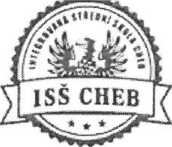 Integrovaná střední škola Cheb, příspěvková organizaceObrněné brigády 2258/6, 350 02 Chebtel: 354 408 011,734 522 684; e-mail: info@iss-cheb.cz www.iss-cheb.cz IČ: 00077481 DIČ. CZ00077461 120:130002046Smlouva o pronájmu učebnySmluvní stranyPronajímatel: Integrovaná střední škola Cheb, příspěvková organizace se sídlem: Obrněné brigády 2258/6, Cheb 350 02 IČ:	00077461DIČ:	CZ00077461bankovní spojení: Komerční banka ,pobočka Chebč.ú.: 21636331/0100zastoupená: Mgr. Bc. Tomášem Maškem, ředitelem školy(dále jen "pronajímatel")aNájemce: Střední škola Euroinstitut v Karlovarském krajise sídlem: Husova 992, 362 51 JáchymovIČ:	04720997bankovní spojení: FIO bankač.ú.: 2501418009/2010zastoupená: Mgr. Michalem Mullerem, ředitelem(dále jen "nájemce")Předmět smlouvyPronajímatel poskytne nájemci prostory učebny D3.51 v budově školy Divadelní nám. 8, 350 02 Cheb, pro zajištění teoretické a praktické výuky žáků Střední školy Euroinstitut v Karlovarském kraji.Termín pronájmu učebny: od 3. září 2018 do 28. června 2019 v rozsahu 21 hodina týdně podle stanoveného harmonogramu ( pondělí- pátek od 8.00 -11.00 hodin; úterý a středa od 15.00 -17.00 hodin).Nájemce prohlašuje, že se seznámil se stavem pronajímaných prostor a tento považuje za odpovídající ke sjednanému účelu.Cena a platební podmínkyObě smluvní strany se dohodly na ceně nájemného ve výši 200,- Kč za hodinu včetně základní sazby DPHÚhrada nájemného bude provedena bezhotovostně na základě faktury vystavené pronajímatelem na konci každého měsíce.V souvislosti s užíváním nebytového prostoru se nesjednávají žádná plnění, jež by pronajímatel poskytoval nájemci.Závěrečná ujednáníPronajímatel se zavazuje zabezpečit nájemci nerušené užívání a přístup do pronajatých prostor dle dohodnutého harmonogramu.Nájemce se zavazuje dodržovat vnitřní řád pronajímatele platný pro dotčené prostory, včetně hygienických, bezpečnostních a protipožárních předpisů, udržovat v pronajatých prostorách čistotu a pořádek, neopotřebovávat pronajímané prostory a jejich vybavení nad míru obvyklou a řídit se pokyny pronajímatele. Nájemce je povinen zajistit, aby všechny osoby, mající k němu určitý vztah (zaměstnanci, žáci, studenti, obchodní partneři, návštěvníci apod.) vstupující do objektu ve správě pronajímatele dodržovaly zejména bezpečnostní a protipožární předpisy.Tuto smlouvu může každá ze smluvních stran vypovědět i bez uvedení důvodu. Výpovědní lhůta je 14 dnů a počíná běžet dnem následujícím po dni, v němž byla písemná výpověď doručena druhé smluvní straně.Nájemce je oprávněn od smlouvy odstoupit v případě, že pronajímatel neumožňuje řádné užívání předmětu nájmu ve sjednané době, či se předmět nájmu stal nezpůsobilým k užívání. Odstoupení od smlouvy je účinné okamžikem doručení jeho písemného vyhotovení pronajímateli.Tato smlouva nabývá platnosti podpisem smluvních stran a účinnosti uveřejnění v Registru smluv dle zákona č. 340/2015 Sb. Ve znění pozdějších předpisů.Tato smlouva se vyhotovuje ve čtyřech stejnopisech, z nichž každá ze smluvních stran obdrží dva.V Chebu dne 3.9.2018Za nájemce:	Za pronajímatele:Mgr. Michal Můller 						Mgr.Bc. Tomáš MašekStřední škola Euroinstitut v Karlovarském kraji 			ředitel Integrované střední školy Cheb,Jáchymov							příspěvkové organizace